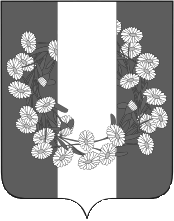 АДМИНИСТРАЦИЯ  БУРАКОВСКОГО СЕЛЬСКОГО ПОСЕЛЕНИЯ КОРЕНОВСКОГО РАЙОНАПОСТАНОВЛЕНИЕот 22.04.2016                                                                                                                        № 74 х. БураковскийО внесении изменений в постановление администрации  Бураковского сельского поселения Кореновского района от 29 сентября 2014 года № 80 «О квалификационных требованиях для  замещения  должностей муниципальной службы в  администрации  Бураковского сельского поселения Кореновского района»               С целью приведения нормативных актов администрации  Бураковского сельского поселения Кореновского района в соответствие с действующим законодательством, п о с т а н о в л я ю:                                                                                               1. Внести в приложение № 2 к постановлению администрации  Бураковского сельского поселения Кореновского района от 29 сентября 2014 года № 80 «О квалификационных требованиях для  замещения  должностей муниципальной службы в  администрации  Бураковского сельского поселения Кореновского района»  изменения,  исключив слова «(государственной службы)».        2. Общему отделу администрации  Бураковского сельского поселения Кореновского района (Абрамкина) обнародовать настоящее постановление в установленных местах и разместить на официальном сайте органов местного самоуправления  Бураковского сельского поселения Кореновского района в сети Интернет. 3. Постановление вступает в силу  после его официального обнародования.ГлаваБураковского сельского поселения Кореновского района                                                                       Л.И.ОрлецкаяЛИСТ СОГЛАСОВАНИЯпроекта постановления администрации Бураковского сельского поселения Кореновского района от 22 апреля 2016 года № 74  «О внесении изменений в постановление администрации  Бураковского сельского поселения Кореновского района от 29 сентября 2014 года № 80 «О квалификационных требованиях для  замещения  должностей муниципальной службы в  администрации  Бураковского сельского поселения Кореновского района»               Проект подготовлен и внесён:Общим отделом  администрацииБураковского сельского поселенияНачальник общего отдела                                                              З.П.АбрамкинаПроект согласован:Начальник финансового отделаадминистрации Бураковскогосельского поселенияКореновского  района                                                                     И.П.Санькова